          《在线课堂》学习单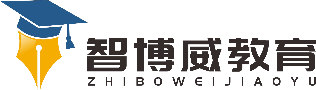 单元英语五年级下册Unit 6 Good Habits课题V&T温故知新看图，完成对话。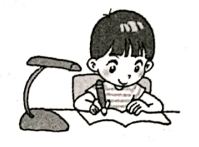 自主攀登中英文匹配。稳中有升根据中文意思，填入所缺单词。She                        (洗她的脸) about three times a day.He                         (刷他的牙) about twice a day.He                         (完成他的作业) everyday.Lisa                        (梳她的头发) once a day.Tony                        (挂他的衣服) three times a week.说句心里话